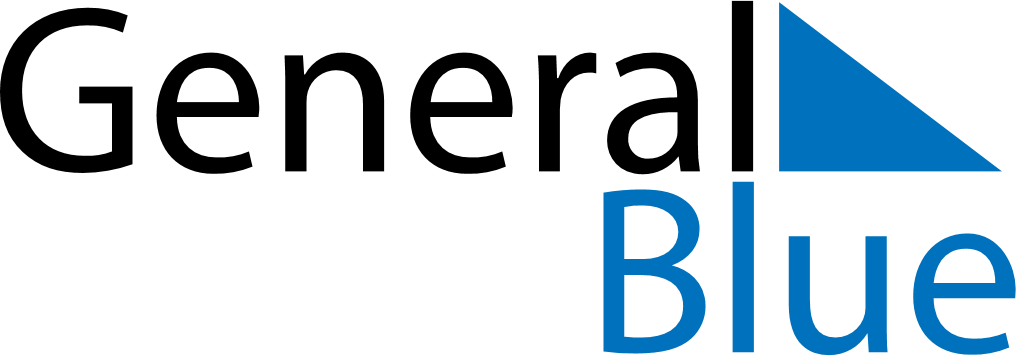 Weekly CalendarJune 21, 2026 - June 27, 2026Weekly CalendarJune 21, 2026 - June 27, 2026Weekly CalendarJune 21, 2026 - June 27, 2026Weekly CalendarJune 21, 2026 - June 27, 2026Weekly CalendarJune 21, 2026 - June 27, 2026Weekly CalendarJune 21, 2026 - June 27, 2026Weekly CalendarJune 21, 2026 - June 27, 2026SundayJun 21SundayJun 21MondayJun 22TuesdayJun 23WednesdayJun 24ThursdayJun 25FridayJun 26SaturdayJun 275 AM6 AM7 AM8 AM9 AM10 AM11 AM12 PM1 PM2 PM3 PM4 PM5 PM6 PM7 PM8 PM9 PM10 PM